Seek ye first the kingdom of God and its righteousness, and that of which ye have need shall be given to you’ (Matt. 6:33)”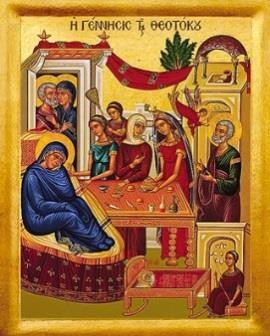 God protects and loves the charitable and philanthropic person. - Saint John Chrysostom“Sins are purged by alms and acts of faith.”- St. Clement of AlexandriaStewardship 2020I understand that this pledge enables my mission to fulfill the 2020 budget including the ability to rent our own location. Donation consistency is key to secure our mission expenses and continue the parish ministry.All pledges/donations are tax deductible.Name:		 Spouse Name:	 		                                                                                              Address:	 		Contact:Children:Returning Thanks to God, I pledge the following support to my family at Holy Nativity of the Theotokos Mission. I understand that I can change my pledge anytime during the year.Weekly $ 	Monthly $ 	Quarterly $ 	Annually $ 	By Cash	By Check	By ACH	By PayPal (on website)If by Check, please make check payable to: Holy Nativity of the Theotokosand bring to church or mail to 15302 40th Ave W Unit 1-101, Lynnwood, WA 98087أطلبوا أوالً ملكوت هللا و ب ّره، و هذا كله يُزاد لكم (متى: )33-6 هللا يحب ويحفظ اإلنسان المحسن والكريم – القديس يوحنا الذهبي الفمتُزال الخطايا عن طريق اإلحسان وأعمال اإليمان – القديس اكليمنضوس اإلسكندري2020 هد  تعالرع ّية من تحقيق ميزانية عام 2020 بما في ذلك القدرة على استئجار موقعنا الخاص. تب  رعكم كنالمنتظم هو الضمانة لتغطية نفقات رعيتنا وإكمال العمل البشاري.جميع التبرعات هي معفاة من الضرائب.أدرك أن هذا التعهد يماالسم:اسم الزوج أو الزوجة:العنوان:جهات االتصال:األطفال:الشكرهلل، أتعهد بالدعم التالي لعائلتي في كنيسة ميالد السيدة االنطاكية. أُدرك معأنه يمكنني تغيير تعهدي في أي وقت خالل السنة:$                 :سنويا $                :فصليا $                 :شهريا $                 :اسبوعياPayPal (on website) بواسطة ☐☐ بواسطة ACH☐ بواسطة شيك☐ نقدافيرجى أن يكون ألمر: Theotokos the of Nativity Holy كا،إذا بواسطة شيللتسليم في الكنيسة أواإلرسال بالبريد إلى: 98087 WA Lynnwood, 1-101, Unit W Ave 40th 15302StewardSpousePhoneEmailNameGenderAgeالزوج أو الزوجةالمتعهدالهاتف:البريد اإللكتروني:العمرالجنساالسم